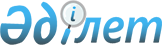 "2011-2013 жылдарға арналған аудан бюджеті туралы" Жалағаш аудандық мәслихатының 2010 жылғы 24 желтоқсандағы N 37-1 шешіміне өзгерістер мен толықтырулар енгізу туралы
					
			Күшін жойған
			
			
		
					Қызылорда облысы Жалағаш аудандық мәслихатының 2011 жылғы 05 қыркүйектегі N 46-1 шешімі. Қызылорда облысының Әділет департаментінде 2011 жылы 14 қыркүйекте N 10-6-192 тіркелді. Шешімнің қабылдау мерзімінің өтуіне байланысты қолдану тоқтатылды (Қызылорда облысы Жалағаш аудандық мәслихатының 2012 жылғы 14 мамырдағы N 117 хаты)      Ескерту. Шешімнің қабылдау мерзімінің өтуіне байланысты қолдану тоқтатылды (Қызылорда облысы Жалағаш аудандық мәслихатының 2012.05.14 N 117 хаты).

      Қазақстан Республикасының 2008 жылғы 4 желтоқсандағы Бюджет кодексінің 109-бабына, "Қазақстан Республикасындағы жергілікті мемлекеттік басқару және өзін-өзі басқару туралы" Қазақстан Республикасының 2001 жылғы 23 қаңтардағы Заңының 6-бабы 1-тармағының 1) тармақшасына және "2011-2013 жылдарға арналған облыстық бюджет туралы" Қызылорда облыстық мәслихатының 2010 жылғы 13 желтоқсандағы N 261 шешіміне өзгерістер мен толықтырулар енгізу туралы" Қызылорда облыстық мәслихатының 2011 жылғы 19 тамыздағы N 302 (нормативтік құқықтық актілерді мемлекеттік тіркеу Тізілімінде N 4274 болып тіркелген) шешіміне сәйкес Жалағаш аудандық мәслихаты ШЕШТІ:



      1. "2011-2013 жылдарға арналған аудан бюджеті туралы" Жалағаш аудандық мәслихатының 2010 жылғы 24 желтоқсандағы N 37-1 шешіміне (нормативтік құқықтық актілерді мемлекеттік тіркеу Тізілімінде N 10-6-175 болып тіркелген, "Жалағаш жаршысы" газетінің 2011 жылғы 15 қаңтардағы N 4-5, 2011 жылғы 19 қаңтардағы N 6-7, 2011 жылғы 22 қаңтардағы N 8, 2011 жылғы 26 қаңтардағы N 9, 2011 жылғы 15 ақпандағы N 15-16 сандарында жарияланған) мынадай өзгерістер мен толықтырулар енгізілсін:



      1-тармақтың:

      1) тармақшасындағы:

      "4 431 447" деген сандар "4 421 785" деген сандармен ауыстырылсын;

      "893 273" деген сандар "883 654" деген сандармен ауыстырылсын;

      "3 531 076" деген сандар "3 531 033" деген сандармен ауыстырылсын;

      2) тармақшасындағы "4 526 070" деген сандар "4 516 408" деген сандармен ауыстырылсын;



      3-тармақтағы:

      "39 853" деген сандар "33 553" деген сандармен ауыстырылсын;

      "39 294" деген сандар "32 994" деген сандармен ауыстырылсын;



      3-3 тармақтағы:

      "139 000" деген сандар "135 863" деген сандармен ауыстырылсын;



      3-6 тармақтағы:

      "10 516" деген сандар "10 291" деген сандармен ауыстырылсын;

      "2011-2013 жылдарға арналған аудан бюджеті туралы" Жалағаш аудандық мәслихатының 2010 жылғы 24 желтоқсандағы N 37-1 шешімінің 1-қосымшасы осы шешімге 1-қосымшаға сәйкес жаңа редакцияда жазылсын.



      мынадай мазмұндағы 1-8 және 1-9 тармақтармен толықтырылсын:

      "1-8. 2011 жылға арналған аудан бюджетінің кірістерінің жылдық болжамы бойынша заңды тұлғалардың және жеке кәсіпкерлердің мүлкіне салынатын салық 9 619 мың теңгеге азайтылсын.

      1-9. 2011 жылға арналған аудан бюджетінің шығыстары бойынша келесі бюджеттік бағдарламадан қысқартылсын:

      "Ауданның (облыстық маңызы бар қаланың) бiлiм бөлімі" деген бюджеттік бағдарлама әкімшісі бойынша:

      "Жалпы бiлiм беру" деген бюджеттік бағдарламадан 9 619 мың теңге.



      мынадай мазмұндағы 3-11 тармақпен толықтырылсын:

      3-11. 2011 жылға арналған аудан бюджетіне облыстық бюджеттің қаржысы есебінен білім беру мекемелерінің жылу беру маусымына дайындығына 9 619 мың теңге ағымдағы нысаналы трансферттер қаралғаны ескерілсін.".



      2. Жалағаш аудандық мәслихат аппаратының бас маманы (Б.Мұқашев) осы шешімнің Әділет органдарында мемлекеттік тіркелуін және оның кейіннен бұқаралық ақпарат құралдарында, интернет-ресурстарды қоса алғанда ресми жариялануын қамтамасыз етсін.



      3. Осы шешім 2011 жылдың 1 қаңтарынан бастап қолданысқа енгізіледі.      Аудандық мәслихаттың

      XХХХVІ-сессиясының төрағасы                  С. НУРГАЛИЕВ      Аудандық мәслихат хатшысы                    К. СҮЛЕЙМЕНОВ      2011 жылғы "5" қыркүйектегі N 46-1

      Жалағаш аудандық мәслихатының шешіміне

      1-қосымша      2010 жылғы "24" желтоқсандағы N 37-1

      Жалағаш аудандық мәслихатының шешіміне

      1-қосымша        

2011 жылға арналған аудан бюджеті
					© 2012. Қазақстан Республикасы Әділет министрлігінің «Қазақстан Республикасының Заңнама және құқықтық ақпарат институты» ШЖҚ РМК
				Санаты Санаты Санаты Санаты Сомасы мың теңге
Сыныбы Сыныбы Сыныбы Ішкі сыныбыІшкі сыныбыАтауы
Кірістер 44217851
Салықтық түсiмдер88365401Табыс салығы1103792Жеке табыс салығы11037903Әлеуметтiк салық1001221Әлеуметтiк салық10012204Меншiкке салынатын салықтар6624371Мүлiкке салынатын салықтар6455743Жер салығы26634Көлiк құралдарына салынатын салық127005Бiрыңғай жер салығы150005Тауарларға, жұмыстарға және қызметтерге салынатын iшкi салықтар91462Акциздер15453Табиғи және басқа да ресурстарды пайдаланғаны үшін түсетiн түсiмдер45004Кәсiпкерлiк және кәсіби қызметті жүргізгені үшін алынатын алымдар 30255Ойын бизнесіне салық7608Заңдық мәнді іс-әрекеттерді жасағаны және (немесе) оған уәкілеттігі бар мемлекеттік органдар немесе лауазымды адамдар құжаттар бергені үшін алынатын міндетті төлемдер15701Мемлекеттiк баж15702
Салықтық емес түсiмдер379901Мемлекеттік меншіктен түсетін кірістер2005Мемлекет меншігіндегі мүлікті жалға беруден түсетін кірістер20006Басқа да салықтық емес түсімдер35991Басқа да салықтық емес түсімдер35993
Негізгі капиталды сатудан түсетін түсімдер329903Жерді және материалдық емес активтерді сату32991Жерді сату32994
Трансферттердің түсімдері353103302Мемлекеттік басқарудың жоғарғы тұрған органдарынан түсетін трансферттер35310332Облыстық бюджеттен түсетін трансферттер3531033Функционалдық топФункционалдық топФункционалдық топФункционалдық топСомасы мың теңге
Бюджеттік бағдарламалардың әкімшісіБюджеттік бағдарламалардың әкімшісіБюджеттік бағдарламалардың әкімшісіБағдарлама Бағдарлама Атауы
Шығыстар451640801Жалпы сипаттағы мемлекеттiк қызметтер 276954112Аудан (облыстық маңызы бар қала) мәслихатының аппараты001Аудан (облыстық маңызы бар қала) мәслихатының қызметін қамтамасыз ету жөніндегі қызметтер22738003Мемлекеттік органдардың күрделі шығыстары1000122Аудан (облыстық маңызы бар қала) әкiмінің аппараты001Аудан (облыстық маңызы бар қала) әкiмінің қызметін қамтамасыз ету жөніндегі қызметтер56799003Мемлекеттік органдардың күрделі шығыстары5110123Қаладағы аудан, аудандық маңызы бар қала, кент, ауыл (село), ауылдық (селолық) округ әкiмінің аппараты001Қаладағы аудан, аудандық маңызы бар қаланың, кент, ауыл (село), ауылдық (селолық) округ әкiмінің қызметін қамтамасыз ету жөніндегі қызметтер 156400022Мемлекеттік органдардың күрделі шығыстары2400452Ауданның (облыстық маңызы бар қаланың)қаржы бөлімі001Аудандық бюджетті орындау және коммуналдық меншікті (облыстық маңызы бар қала) саласындағы мемлекеттік саясатты іске асыру жөніндегі қызметтер 16248003Салық салу мақсатында мүлікті бағалауды жүргізу695011Коммуналдық меншікке түскен мүлікті есепке алу, сақтау, бағалау және сату150018Мемлекеттік органдардың күрделі шығыстары300453Ауданның (облыстық маңызы бар қаланың) экономика және бюджеттік жоспарлау бөлімі001Экономикалық саясатты, мемлекеттік жоспарлау жүйесін қалыптастыру және дамыту және ауданды (облыстық маңызы бар қаланы) басқару саласындағы мемлекеттік саясатты іске асыру жөніндегі қызметтер 14814004Мемлекеттік органдардың күрделі шығыстары30002Қорғаныс2860122Аудан (облыстық маңызы бар қала) әкімінің аппараты005Жалпыға бірдей әскери міндетті атқару шеңберіндегі іс-шаралар1633122Аудан (облыстық маңызы бар қала) әкімінің аппараты006Аудан (облыстық маңызы бар қала) ауқымындағы төтенше жағдайлардың алдын алу және оларды жою122703Қоғамдық тәртіп, қауіпсіздік, құқықтық, сот, қылмыстық-атқару қызметі1043458Ауданның (облыстық маңызы бар қаланың) тұрғын үй-коммуналдық шаруашылық, жолаушылар көлігі және автомобиль жолдары бөлімі021Елді мекендерде жол жүрісі қауіпсіздігін қамтамасыз ету104304Бiлiм беру2291230464Ауданның (облыстық маңызы бар қаланың) бiлiм бөлімі 009Мектепке дейінгі тәрбие ұйымдарының қызметін қамтамасыз ету283511021Мектеп мұғалімдеріне және мектепке дейінгі ұйымдардың тәрбиешілеріне біліктілік санаты үшін қосымша ақы көлемін ұлғайту13756464Ауданның (облыстық маңызы бар қаланың) білім бөлімі003Жалпы бiлiм беру1885107006Балаларға қосымша бiлiм беру46228464Ауданның (облыстық маңызы бар қаланың) білім бөлімі001Жергілікті деңгейде білім беру саласындағы мемлекеттік саясатты іске асыру жөніндегі қызметтер17254005Ауданның (облыстық маңызы бар қаланың) мемлекеттік білім беру мекемелер үшін оқулықтар мен оқу-әдістемелік кешендерді сатып алу және жеткізу8577007Аудандық (қалалық) ауқымдағы мектеп олимпиадаларын және мектептен тыс іс-шараларды өткізу375012Мемлекеттік органдардың күрделі шығыстары300015Жетім баланы (жетім балаларды) және ата-аналарының қамқорынсыз қалған баланы (балаларды) күтіп-ұстауға асыраушыларына ай сайынғы ақшалай қаражат төлемдері11038020Үйде оқытылатын мүгедек балаларды жабдықпен, бағдарламалық қамтыммен қамтамасыз ету8936467Ауданның (облыстық маңызы бар қаланың) құрылыс бөлімі037Білім беру объектілерін салу және реконструкциялау1614805Денсаулық сақтау135123Қаладағы аудан, аудандық маңызы бар қала, кент, ауыл (село), ауылдық (селолық) округ әкiмінің аппараты002Ерекше жағдайларда сырқаты ауыр адамдарды дәрігерлік көмек көрсететін ең жақын денсаулық сақтау ұйымына жеткізуді ұйымдастыру13506Әлеуметтiк көмек және әлеуметтiк қамсыздандыру241205451Ауданның (облыстық маңызы бар қаланың) жұмыспен қамту және әлеуметтік бағдарламалар бөлімі002Еңбекпен қамту бағдарламасы33213003Қайтыс болған Совет Одағының батырларын, "Халық Қаһармандарын", Социалистік Еңбек ерлерін, Даңқ Орденінің үш дәрежесімен және "Отан" орденімен марапатталған соғыс ардагерлері мен мүгедектерін жерлеу рәсімдері бойынша қызмет көрсету63004Ауылдық жерлердегі денсаулық сақтау, білім беру, әлеуметтік қамтамасыз ету, мәдениет және спорт мамандарына отын сатып алуға Қазақстан Республикасының заңнамасына сәйкес әлеуметтік көмек көрсету10000005Мемлекеттiк атаулы әлеуметтiк көмек11382006Тұрғын үй көмегi12572007Жергiлiктi өкiлеттi органдардың шешiмі бойынша мұқтаж азаматтардың жекелеген топтарына әлеуметтiк көмек 134640091999 жылдың 26 шілдесінде "Отан", "Даңқ" ордендерiмен марапатталған, "Халық Қаһарманы" атағын және республиканың құрметті атақтарын алған азаматтарды әлеуметтiк қолдау207010Үйден тәрбиеленіп оқытылатын мүгедек балаларды материалдық қамтамасыз ету1851014Мұқтаж азаматтарға үйде әлеуметтiк көмек көрсету3355701618 жасқа дейінгі балаларға мемлекеттік жәрдемақылар70835017Мүгедектерді оңалту жеке бағдарламасына сәйкес, мұқтаж мүгедектерді міндетті гигиеналық құралдармен қамтамасыз етуге және ымдау тілі мамандарының, жеке көмекшілердің қызмет көрсетуі22860023Жұмыспен қамту орталықтарының қызметін қамтамасыз ету8317451Ауданның (облыстық маңызы бар қаланың) жұмыспен қамту және әлеуметтік бағдарламалар бөлімі001Жергілікті деңгейде халық үшін әлеуметтік бағдарламаларды жұмыспен қамтуды қамтамасыз етуді іске асыру саласындағы мемлекеттік саясатты іске асыру жөніндегі қызметтер 21938011Жәрдемақыларды және басқа да әлеуметтік төлемдерді есептеу, төлеу мен жеткізу бойынша қызметтерге ақы төлеу646021Мемлекеттік органдардың күрделі шығыстары30007Тұрғын үй -коммуналдық шаруашылық936556467Ауданның (облыстық маңызы бар қаланың) құрылыс бөлімі004Инженерлік коммуникациялық инфрақұрылымды дамыту, жайластыру және (немесе) сатып алу32300022Жұмыспен қамту 2020 бағдарламасы шеңберінде инженерлік коммуникациялық инфрақұрылымдардың дамуы14000458Ауданның (облыстық маңызы бар қаланың) тұрғын үй-коммуналдық шаруашылығы, жолаушылар көлігі және автомобиль жолдары бөлімі012Сумен жабдықтау және су бөлу жүйесінің қызмет етуі 12792467Ауданның (облыстық маңызы бар қаланың) құрылыс бөлімі006Сумен жабдықтау жүйесін дамыту692496123Қаладағы аудан, аудандық маңызы бар қала, кент, ауыл (село), ауылдық (селолық) округ әкiмінің аппараты008Елді мекендерде көшелерді жарықтандыру18239009Елдi мекендердiң санитариясын қамтамасыз ету10807011Елді мекендерді абаттандыру мен көгалдандыру 11165458Ауданның (облыстық маңызы бар қаланың) тұрғын үй-коммуналдық шаруашылығы, жолаушылар көлігі және автомобиль жолдары бөлімі015Елді мекендердегі көшелерді жарықтандыру18037018Елді мекендерді абаттандыру және көгалдандыру 12672008Мәдениет, спорт, туризм және ақпараттық кеңістік210377455Ауданның (облыстық маңызы бар қаланың) мәдениет және тілдерді дамыту бөлімі003Мәдени- демалыс жұмысын қолдау123718465Ауданның (облыстық маңызы бар қаланың) Дене шынықтыру және спорт бөлімі006Аудандық (облыстық маңызы бар қалалық) деңгейде спорттық жарыстар өткізу300007Әртүрлі спорт түрлері бойынша аудан (облыстық маңызы бар қала) құрама командаларының мүшелерін дайындау және олардың облыстық спорт жарыстарына қатысуы3445467Ауданның (облыстық маңызы бар қаланың) құрылыс бөлімі008Спорт және туризм объектілерін дамыту1002455Ауданның (облыстық маңызы бар қаланың) мәдениет және тілдерді дамыту бөлімі006Аудандық (қалалық) кітапханалардың жұмыс істеуі45183007Мемлекеттік тілді және Қазақстан халықтарының басқа да тілдерін дамыту535456Ауданның (облыстық маңызы бар қаланың) ішкі саясат бөлімі002Газеттер мен журналдар арқылы мемлекеттік ақпараттық саясат жүргізу жөніндегі қызметтер4000005Телерадио хабарларын тарату арқылы мемлекеттік ақпараттық саясатты жүргізу жөніндегі қызметтер1685455Ауданның (облыстық маңызы бар қаланың) мәдениет және тілдерді дамыту бөлімі001Жергілікті деңгейде тілдерді және мәдениетті дамыту саласындағы мемлекеттік саясатты іске асыру жөніндегі қызметтер 9446010Мемлекеттік органдардың күрделі шығыстары150456Ауданның (облыстық маңызы бар қаланың) ішкі саясат бөлімі001Жергілікті деңгейде ақпарат, мемлекеттілікті нығайту және азаматтардың әлеуметтік сенімділігін қалыптастыру саласында мемлекеттік саясатты іске асыру жөніндегі қызметтер8710003Жастар саясаты саласындағы өңірлік бағдарламаларды іске асыру2140006Мемлекеттік органдардың күрделі шығыстары125465Ауданның (облыстық маңызы бар қаланың) Дене шынықтыру және спорт бөлімі001Жергілікті деңгейде дене шынықтыру және спорт саласындағы мемлекеттік саясатты іске асыру жөніндегі қызметтер 9788004Мемлекеттік органдардың күрделі шығыстары15010Ауыл, су, орман, балық шаруашылығы, ерекше қорғалатын табиғи аумақтар, қоршаған ортаны және жануарлар дүниесін қорғау, жер қатынастары72953462Ауданның (облыстық маңызы бар қаланың) ауыл шаруашылығы бөлімі001Жергілікті деңгейде ауыл шаруашылығы саласындағы мемлекеттік саясатты іске асыру жөніндегі қызметтер 15163006Мемлекеттік органдардың күрделі шығыстары150099Республикалық бюджеттен берілетін нысаналы трансферттер есебінен ауылдық елді мекендер саласының мамандарын әлеуметтік қолдау шараларын іске асыру6348467Ауданның (облыстық маңызы бар қаланың) құрылыс бөлімі010Ауыл шаруашылығы объектілерін дамыту4791473Ауданның (облыстық маңызы бар қаланың) ветеринария бөлімі001Жергілікті деңгейде ветеринария саласындағы мемлекеттік саясатты іске асыру жөніндегі қызметтер 8865003Мемлекеттік органдардың күрделі шығыстары150006Ауру жануарларды санитарлық союды ұйымдастыру2140007Қаңғыбас иттер мен мысықтарды аулауды және жоюды ұйымдастыру1254008Алып қойылатын және жойылатын ауру жануарлардың, жануарлардан алынатын өнімдер мен шикізаттың құнын иелеріне өтеу2140463Ауданның (облыстық маңызы бар қаланың) жер қатынастары бөлімі001Аудан (облыстық маңызы бар қала) аумағында жер қатынастарын реттеу саласындағы мемлекеттік саясатты іске асыру жөніндегі қызметтер 7675007Мемлекеттік органдардың күрделі шығыстары2096473Ауданның (облыстық маңызы бар қаланың) ветеринария бөлімі011Эпизоотияға қарсы іс-шаралар жүргізу2218111Өнеркәсіп, сәулет, қала құрылысы және құрылыс қызметі 36400467Ауданның (облыстық маңызы бар қаланың) құрылыс бөлімі001Жергілікті деңгейде құрылыс саласындағы мемлекеттік саясатты іске асыру жөніндегі қызметтер25833017Мемлекеттік органдардың күрделі шығыстары125468Ауданның (облыстық маңызы бар қаланың) сәулет және қала құрылысы бөлімі001Жергілікті деңгейде сәулет және қала құрылысы саласындағы мемлекеттік саясатты іске асыру жөніндегі қызметтер10292004Мемлекеттік органдардың күрделі шығыстары15012Көлiк және коммуникация365511458Ауданның (облыстық маңызы бар қаланың) тұрғын үй-коммуналдық шаруашылығы, жолаушылар көлігі және автомобиль жолдары бөлімі022Көлік инфрақұрылымын дамыту202440023Автомобиль жолдарының жұмыс істеуін қамтамасыз ету162582024Кентішілік (қалаішілік) және ауданішілік қоғамдық жолаушылар тасымалдарын ұйымдастыру48913Басқалар29809469Ауданның (облыстық маңызы бар қаланың) кәсіпкерлік бөлімі001Жергілікті деңгейде кәсіпкерлік пен өнеркәсіпті дамыту саласындағы мемлекеттік саясатты іске асыру жөніндегі қызметтер8635003Кәсіпкерлік қызметті қолдау236004Мемлекеттік органдардың күрделі шығыстары150451Ауданның (облыстық маңызы бар қаланың) жұмыспен қамту және әлеуметтік бағдарламалар бөлімі022"Бизнестің жол картасы-2020" бағдарламасы шеңберінде жеке кәсіпкерлікті қолдау7800 452Ауданның (облыстық маңызы бар қаланың) қаржы бөлімі 012Ауданның (облыстық маңызы бар қаланың) жергiлiктi атқарушы органының резервi1500458Ауданның (облыстық маңызы бар қаланың) тұрғын үй-коммуналдық шаруашылығы, жолаушылар көлігі және автомобиль жолдары бөлімі 001Жергілікті деңгейде тұрғын үй-коммуналдық шаруашылығы, жолаушылар көлігі және автомобиль жолдары саласындағы мемлекеттік саясатты іске асыру жөніндегі қызметтер 11338013Мемлекеттік органдардың күрделі шығыстары15014Борышқа қызмет көрсету2255452Ауданның (облыстық маңызы бар қаланың) қаржы бөлімі 013Жергілікті атқарушы органдардың облыстық бюджеттен қарыздар бойынша сыйақылар мен өзге де төлемдерді төлеу бойынша борышына қызмет көрсету225515Трансферттер49120452Ауданның (облыстық маңызы бар қаланың) қаржы бөлімі 006Нысаналы пайдаланылмаған (толық пайдаланылмаған) трансферттерді қайтару49120Таза бюджеттік кредиттеу108496Бюджеттік кредиттер11407507Тұрғын үй -коммуналдық шаруашылық49000467Ауданның (облыстық маңызы бар қаланың) құрылыс бөлімі003Мемлекеттік коммуналдық тұрғын үй қорының тұрғын үй құрылысы және (немесе) сатып алу4900010Ауыл, су, орман, балық шаруашылығы, ерекше қорғалатын табиғи аумақтар, қоршаған ортаны және жануарлар дүниесін қорғау, жер қатынастары65075462Ауданның (облыстық маңызы бар қаланың) ауыл шаруашылығы бөлімі008Ауылдық елді мекендердің әлеуметтік саласының мамандарын әлеуметтік қолдау шараларын іске асыру үшін бюджеттік кредиттер650755Бюджеттік кредиттерді өтеу55791Мемлекеттік бюджеттен берілген бюджеттік кредиттерді өтеу13Жеке тұлғаларға жергілікті бюджеттен берілген бюджеттік кредиттерді өтеу5579Бюджет тапшылығы (профициті)-211058Бюджет тапшылығын қаржыландыру (профицитін пайдалану)2110587Қарыздар түсімі661462Қарыз алу келісім-шарттары03Ауданның (облыстық маңызы бар қаланың) жергілікті атқарушы органы алатын қарыздар6614616Қарыздарды өтеу7939452Ауданның (облыстық маңызы бар қаланың) қаржы бөлімі 008Жергiлiктi атқарушы органның жоғары тұрған бюджет алдындағы борышын өтеу79398Бюджет қаражаттарының пайдаланылатын қалдықтары1449121Бюджет қаражатының бос қалдықтары01Бюджет қаражатының бос қалдықтары144912